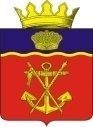 АДМИНИСТРАЦИЯКАЛАЧЕВСКОГО  МУНИЦИПАЛЬНОГО  РАЙОНАВОЛГОГРАДСКОЙ  ОБЛАСТИПОСТАНОВЛЕНИЕот 27.12.2023 г.     № 1237О внесении изменений  в постановление администрации Калачевского муниципального района Волгоградской области от 30.12.2020 № 1185 «Об утверждении муниципальной программы «Развитие образования Калачевского муниципального района»В соответствии  с постановлением администрации Калачевского муниципального района Волгоградской области от 24.03.2014 года № 414 «Об утверждении порядка о разработки, реализации и оценки эффективности муниципальных программ Калачевского муниципального района» Уставом Калачевского муниципального района Волгоградской области,  администрация Калачевского муниципального района Волгоградской областип о с т а н о в л я е т :      1. Внести в муниципальную программу «Развитие образования Калачевского муниципального района», утвержденную постановлением администрации Калачевского муниципального района Волгоградской области от 30.12.2020 № 1185 «Об утверждении муниципальной программы «Развитие образования Калачевского муниципального района» (далее – муниципальная программа), следующие изменения:     1.1. В паспорте программы строку 8 «Объемы и источники финансирования муниципальной программы»  изложить в следующей редакции:          1.2 Абзац 1 раздела 5 «Объемы и источники финансирования программы» паспорта муниципальной программы изложить в следующей редакции: «Общий объем финансирования муниципальной программы  будет осуществляться за счет всех источников финансирования и составит        1 637 921,18    тыс. рублей: из них областной бюджет составляет 1 368 299,70 тыс. рублей, местный бюджет – 269 621,48 тыс. рублей».         1.3 В паспорте подпрограммы строку 8 «Объемы и источники финансирования муниципальной программы» изложить в следующей редакции:  1.4 Абзац 1 раздела 5 «Обоснование объема финансовых ресурсов, необходимых для реализации  подпрограммы» подпрограммы муниципальной программы  изложить в новой редакции:         «Общий объем финансирования  подпрограммы  составит 1 637 921,18 тыс. рублей: из них областной бюджет составляет 1 368 299,70 тыс. рублей, местный бюджет – 269 621,48 тыс. рублей».         1.5 Приложение 2 «Перечень мероприятий муниципальной программы» к муниципальной программе изложить в редакции   согласно приложению 1 к настоящему постановлению         1.6 Приложение 3 «Ресурсное обеспечение муниципальной программы за счет средств, привлеченных из различных источников финансирования» к муниципальной программе «Развитие образования Калачевского муниципального района»  изложить в редакции   согласно приложению 2 к настоящему постановлению.        1.7  Приложение 2 «Перечень мероприятий подпрограммы» к подпрограмме «Обеспечение функционирования муниципальной системы образования» муниципальной программы изложить в редакции согласно приложению 3 к настоящему постановлению.       1.8 Приложение 3 «Ресурсное обеспечение подпрограммы за счет средств, привлеченных из различных источников финансирования» к подпрограмме «Обеспечение функционирования муниципальной системы образования» муниципальной программы изложить в редакции  согласно приложению 4 к настоящему постановлению.        2. Настоящее постановление подлежит  официальному опубликованию.        3. Контроль  исполнения настоящего постановления возложить на     заместителя Главы Калачевского муниципального района Прохорова А.Н.И.о. Главы Калачевскогомуниципального района                                                             Н.П. Земскова                    Объемы и источники финансирования муниципальнойпрограммыфинансирование мероприятий муниципальной программы будет осуществляться за счет средств федерального, областного и муниципального бюджетов. Всего на 2021 - 2026 годы –1 637 921,18 тыс. руб. в том числе:в 2021году всего - 638 081,00 тыс. руб.в том числе:областной бюджет – 458 408,20 тыс. руб.местный бюджет –179 672,80 тыс. руб.в 2022 году всего-96 429,03 тыс. руб.в том числе:областной бюджет – 81 369,76 тыс. руб.местный бюджет -   15 059,27 тыс. руб.в 2023 году всего- в 2023 году всего- 113 195,94 тыс. руб. в том числе:областной бюджет -   97 090,15 тыс. руб.местный бюджет – 16 070,09 тыс. руб.в 2024 году всего – 267 739,53 тыс. руб.в том числе:областной бюджет –247 731,50тыс. руб.местный бюджет – 20 008,03 тыс. руб.в 2025 году всего – 270 064,67 тыс. руб.в том числе:областной бюджет –250 385,49 тыс. руб.местный бюджет – 19 679,18 тыс. руб.в 2026 году всего – 252 411,01 тыс. руб.в том числе:областной бюджет –233 314,60 тыс. руб.местный бюджет – 19 096,41 тыс. руб.Объемы и источники финансирования муниципальнойподпрограммыфинансирование мероприятий муниципальной подпрограммы будет осуществляться за счет средств федерального, областного и муниципального бюджетов. Всего на 2021 - 2026 годы –1 637 921,18 тыс. руб. в том числе:в 2021году всего - 638 081,00 тыс. руб.в том числе:областной бюджет – 458 408,20 тыс. руб.местный бюджет –179 672,80 тыс. руб.в 2022 году всего-96 429,03 тыс. руб.в том числе:областной бюджет – 81 369,76 тыс. руб.местный бюджет -   15 059,27 тыс. руб.в 2023 году всего- в 2023 году всего- 113 195,94 тыс. руб. в том числе:областной бюджет -   97 090,15 тыс. руб.местный бюджет – 16 070,09 тыс. руб.в 2024 году всего – 267 739,53 тыс. руб.в том числе:областной бюджет –247 731,50тыс. руб.местный бюджет – 20 008,03 тыс. руб.в 2025 году всего – 270 064,67 тыс. руб.в том числе:областной бюджет –250 385,49 тыс. руб.местный бюджет – 19 679,18 тыс. руб.в 2026 году всего – 252 411,01 тыс. руб.в том числе:областной бюджет –233 314,60 тыс. руб.местный бюджет – 19 096,41 тыс. руб.Приложение 1 Приложение 1 к постановлению администрации Калачевского муниципального района27.12.2023 №1237к постановлению администрации Калачевского муниципального района27.12.2023 №1237Перечень мероприятий программыПеречень мероприятий программыПеречень мероприятий программыПеречень мероприятий программыПеречень мероприятий программыПеречень мероприятий программыПеречень мероприятий программыПеречень мероприятий программыПеречень мероприятий программыПеречень мероприятий программыПеречень мероприятий программыПеречень мероприятий программы№п/пНаименование  мероприятияОтветственный  муниципальной программыГод реализацииОбьем и источники финансирования(тыс.рублей)Обьем и источники финансирования(тыс.рублей)Обьем и источники финансирования(тыс.рублей)№п/пНаименование  мероприятияОтветственный  муниципальной программыГод реализациивсегов том числев том числе№п/пНаименование  мероприятияОтветственный  муниципальной программыГод реализациивсегоОбластной бюджетМестный бюджет1234567Муниципальная программа"Развитие образования Калачевского муниципального района"Муниципальная программа"Развитие образования Калачевского муниципального района"Муниципальная программа"Развитие образования Калачевского муниципального района"Муниципальная программа"Развитие образования Калачевского муниципального района"Муниципальная программа"Развитие образования Калачевского муниципального района"Муниципальная программа"Развитие образования Калачевского муниципального района"Муниципальная программа"Развитие образования Калачевского муниципального района"1Мероприятия дошкольного образования всего, в том числеКомитет по образованию2021155 742,8082 587,2073 155,601Мероприятия дошкольного образования всего, в том числеКомитет по образованию2021155 742,8082 587,2073 155,601Мероприятия дошкольного образования всего, в том числеКомитет по образованию2021155 742,8082 587,2073 155,601Мероприятия дошкольного образования всего, в том числеКомитет по образованию2021155 742,8082 587,2073 155,602Организация предоставления качественного общедоступного дошкольного образованияКомитет по образованию2021154 601,7081 478,0073 123,703Проведение ремонта,перепрофилирование групп приобритение оборудования и (или) оснащение образовательных организаций по программам дошкольного образования, в которых планируется открытие мест для детей в возрасте от 1,5 до 3 летКомитет по образованию20210,000,000,004Повышение финансовой грамотности обучающихся в дошкольных образовательных организацияхКомитет по образованию2021112,60101,3011,305Приобретение и замена оконных блоков в зданиях образовательных организацийКомитет по образованию1 028,501 007,9020,606Мероприятия общего образования всего, в том числеКомитет по образованию2021446 313,00369 633,5076 679,507Организация предоставление качественного общедоступного начального общего,основного общего,среднего общего образованияКомитет по образованию2021375 078,30307 100,3067 978,008Проведение благоустройства площадок для проведения праздничных линеек и других мероприятий в муниципальных общеобразовательных организацияхКомитет по образованию20211 052,601 000,0052,609Проведение замены кровли в муниципальных общеобразовательных организацияхКомитет по образованию20215 263,205 000,00263,2010Проведение замены осветительных приборов в зданиях муниципальных общеобразовательных организацияхКомитет по образованию20211 052,601 000,0052,6011Создание в общеобразовательных организациях, расположенных в сельской местности и малых городах, условий для занятий физической культурой и спортом, в целях достижения показателей и результатов регионального проекта «Успех каждого ребенка» национального проекта «Образование», в рамках государственной программы «Развитие образования в Волгоградской области»Комитет по образованию20211 496,201 421,4074,80Комитет по образованию202112Создание центров  образования естественно-научной и технологической направленностей«Точка роста»Комитет по образованию20212 497,702 234,70263,0013Повышение финансовой грамотности обучающихся в муниципальных образовательных организацияхКомитет по образованию2021847,10762,3084,8014Организация бесплатного горячего питания обучающихся, получающих начальное общее образование в образовательных организацияхКомитет по образованию202131 903,6024 061,707 841,9015Ежемесячное денежное вознаграждение за классное руководство педагогическим работникам муниципальных общеобразовательных организаций  Комитет по образованию202124 803,1024 803,100,0016Приобретение и замена оконных блоков в зданиях образовательных организацийКомитет по образованию20212 040,802 000,0040,8017Субсидия на дооснащение обьектов ФК и спорта оборудованием для лиц с ОВЗ277,80250,0027,8018Организация предоставления качественного дополнительного образования Комитет по образованию202129 674,200,0029 674,2019Поддержка обучающихся, их родителей, (законных представителей) и работников организаций в сфере образованияКомитет по образованию20214 716,004 716,000,0020Организация отдыха и оздоровления детей в каникулярное время  в муниципальных образовательных организацияхКомитет по образованию20211 635,001 471,50163,50ИТОГО по муниципальной программе2021638 081,00458 408,20179 672,8021Мероприятия дошкольного образования всего, в том числеКомитет по образованию2022119,77107,7911,9821Мероприятия дошкольного образования всего, в том числеКомитет по образованию2022119,77107,7911,9821Мероприятия дошкольного образования всего, в том числеКомитет по образованию2022119,77107,7911,9822Повышение финансовой грамотности обучающихся в дошкольных образовательных организацияхКомитет по образованию2022119,77107,7911,9823Мероприятия общего образования всего, в том числеКомитет по образованию202294 404,2779 547,4714 856,8024Организация питания детей из малоимущих,многодетных и на учете у фтизиатора в общеобразовательных учрежденияхКомитет по образованию202217 394,3912 957,704 436,6925Проведение благоустройства площадок для проведения праздничных линеек и других мероприятий в муниципальных общеобразовательных организацияхКомитет по образованию20221 052,631 000,0052,6326Проведение замены кровли в муниципальных общеобразовательных организацияхКомитет по образованию20225 263,165 000,00263,1627Проведение замены осветительных приборов в зданиях муниципальных общеобразовательных организацияхКомитет по образованию20221 052,631 000,0052,6328Организация питания детей с ОВЗКомитет по образованию20221 267,590,001 267,5929Обеспечение деятельности советника директора по воспитанию и взаимодействию с общественными обьединениями в образовательных организацияхКомитет по образованию20221 020,401 020,400,0030Повышение финансовой грамотности обучающихся в муниципальных образовательных организацияхКомитет по образованию2022934,11840,7093,4131Организация бесплатного горячего питания обучающихся, получающих начальное общее образование в образовательных организацияхКомитет по образованию202233 901,0125 568,148 332,8732Ежемесячное денежное вознаграждение за классное руководство педагогическим работникам муниципальных общеобразовательных организаций  Комитет по образованию202225 361,9425 361,940,0033Создание в общеобразовательных организациях, расположенных в сельской местности и малых городах, условий для занятий физической культурой и спортом, в целях достижения показателей и результатов регионального проекта «Успех каждого ребенка» национального проекта «Образование», в рамках государственной программы «Развитие образования в Волгоградской области»1 472,201 398,5973,6134Модернизация спортивных площадок в общеобразовательных организациях5 684,215 400,00284,2135Организация отдыха и оздоровления детей в каникулярное время  в муниципальных образовательных организацияхКомитет по образованию20221 904,991 714,50190,4936ИТОГО по муниципальной подпрограмме202296 429,0381 369,7615 059,2737Мероприятия дошкольного образования всего, в том числеКомитет по образованию20237 044,276 203,90840,3737Мероприятия дошкольного образования всего, в том числеКомитет по образованию20237 044,276 203,90840,3737Мероприятия дошкольного образования всего, в том числеКомитет по образованию20237 044,276 203,90840,3738Проведение замены кровли и выполнение необходимых для этого работ в  образовательных учрежденияхКомитет по образованию20233 629,813448,32181,4939Проведение замены осветительных приборов в зданиях муниципальных образовательных учрежденияхКомитет по образованию202349,5647,082,4840Проведение замены оконных блоков в зданиях образовательных организацияхКомитет по образованию20231 112,241090,022,2441Мероприятия по улучшению МТС образовательных организацийКомитет по образованию20232 124,831 503,45621,3842Повышение финансовой грамотности обучающихся в дошкольных образовательных организацияхКомитет по образованию2023127,83115,0512,7843Мероприятия общего образования всего, в том числеКомитет по образованию2023104 126,6789 063,7515 062,9244Организация питания детей из малоимущих,многодетных и на учете у фтизиатора в общеобразовательных учрежденияхКомитет по образованию202318 511,9313 961,704 550,2345Проведение благоустройства площадок для проведения праздничных линеек и других мероприятий в муниципальных общеобразовательных организацияхКомитет по образованию20231 052,631 000,0052,6346Проведение замены кровли в муниципальных общеобразовательных организацияхКомитет по образованию20231 633,351 551,6881,6747Проведение замены осветительных приборов в зданиях муниципальных общеобразовательных организацияхКомитет по образованию20231 003,08952,9350,1548Проведение замены оконных блоков в зданиях образовательных организацияхКомитет по образованию20231 625,511 593,0032,5149Организация питание детей с ОВЗКомитет по образованию20231 568,960,001 568,9650Повышение финансовой грамотности обучающихся в муниципальных образовательных организацияхКомитет по образованию20231 017,06915,35101,7151Организация бесплатного горячего питания обучающихся, получающих начальное общее образование в образовательных организацияхКомитет по образованию202335 064,8526 445,918 618,9452Ежемесячное денежное вознаграждение за классное руководство педагогическим работникам муниципальных общеобразовательных организаций  Комитет по образованию202325 102,5625 102,560,0053Мероприятия по улучшению МТС образовательных организацийКомитет по образованию202314 011,0514 011,050,0054Обеспечение деятельности советника директора по воспитанию и взаимодействию с общественными обьединениями в образовательных организацияхКомитет по образованию20233 229,573 229,570,0055Проведение замены оконных блоков в зданиях образовательных организацийКомитет по образованию2023306,12300,006,1252Организация отдыха и оздоровления детей в каникулярное время  в муниципальных образовательных организацияхКомитет по образованию20232 025,001 822,50202,50ИТОГО по муниципальной программе2023113 195,9497 090,1516 105,7956Мероприятия дошкольного образования всего, в том числеКомитет по образованию2024136,72123,0513,6756Мероприятия дошкольного образования всего, в том числеКомитет по образованию2024136,72123,0513,6756Мероприятия дошкольного образования всего, в том числеКомитет по образованию2024136,72123,0513,6756Мероприятия дошкольного образования всего, в том числеКомитет по образованию2024136,72123,0513,6757Повышение финансовой грамотности обучающихся в дошкольных образовательных организацияхКомитет по образованию2024136,72123,0513,6758Мероприятия общего образования всего, в том числеКомитет по образованию2024265 577,81245 785,9519 791,8659Организация питания детей из малоимущих,многодетных и на учете у фтизиатора в общеобразовательных учрежденияхКомитет по образованию202421 140,5515 944,205 196,3560Проведение благоустройства площадок для проведения праздничных линеек и других мероприятий в муниципальных общеобразовательных организацияхКомитет по образованию20241 052,631 000,0052,6361Проведение замены кровли в муниципальных общеобразовательных организацияхКомитет по образованию20245 263,165 000,00263,1662Проведение замены осветительных приборов в зданиях муниципальных общеобразовательных организацияхКомитет по образованию20241 052,631 000,0052,6363Обеспечение деятельности советника директора по воспитанию и взаимодействию с общественными обьединениями в образовательных организацияхКомитет по образованию20243 183,653 183,650,0064Организация питания детей с ОВЗКомитет по образованию20243 062,210,003 062,2165Повышение финансовой грамотности обучающихся в муниципальных образовательных организацияхКомитет по образованию20241 109,28998,36110,9266Организация бесплатного горячего питания обучающихся, получающих начальное общее образование в образовательных организацияхКомитет по образованию202436 134,5827 252,708 881,8867Ежемесячное денежное вознаграждение за классное руководство педагогическим работникам муниципальных общеобразовательных организаций  Комитет по образованию202425 232,7625 232,760,0068Обновление материально-технической базы для организации учебно-исследовательской, научно-практической, творческой деятельности, занятий физической культурой и спортом в образовательных организациях Волгоградской областиКомитет по образованию20241 610,891 530,3580,5469Реализация мероприятий по модернизации школьных систем образования(оснащение отремонтированных зданий)Комитет по образованию2024165 516,58163 546,931 969,6570Решение отдельных вопросов местного значения в сфере дополнительного образования детей в сфере управления БПЛАКомитет по образованию20241 218,891 097,00121,8971Организация отдыха и оздоровления детей в каникулярное время  в муниципальных образовательных организацияхКомитет по образованию20242 025,001 822,50202,50ИТОГО по муниципальной программе2024267 739,53247 731,5020 008,03Мероприятия дошкольного образования всего, в том числеКомитет по образованию2025136,72123,0513,67Мероприятия дошкольного образования всего, в том числеКомитет по образованию2025136,72123,0513,67Мероприятия дошкольного образования всего, в том числеКомитет по образованию2025136,72123,0513,67Повышение финансовой грамотности обучающихся в дошкольных образовательных организацияхКомитет по образованию2025136,72123,0513,67Мероприятия общего образования всего, в том числеКомитет по образованию2025267 902,95248 439,9419 463,01Организация питания детей из малоимущих,многодетных и на учете у фтизиатора в общеобразовательных учрежденияхКомитет по образованию202520 189,7415 227,104 962,64Проведение благоустройства площадок для проведения праздничных линеек и других мероприятий в муниципальных общеобразовательных организацияхКомитет по образованию20251 052,631 000,0052,63Проведение замены кровли в муниципальных общеобразовательных организацияхКомитет по образованию20255 263,165 000,00263,16Проведение замены осветительных приборов в зданиях муниципальных общеобразовательных организацияхКомитет по образованию20251 052,631 000,0052,63Обновление материально-технической базы для организации учебно-исследовательской, научно-практической, творческой деятельности, занятий физической культурой и спортом в образовательных организациях Волгоградской областиКомитет по образованию20250,000,000,00Организация питания детей с ОВЗКомитет по образованию20253 062,210,003 062,21Повышение финансовой грамотности обучающихся в муниципальных образовательных организацияхКомитет по образованию20251 109,28998,36110,92Организация бесплатного горячего питания обучающихся, получающих начальное общее образование в образовательных организацияхКомитет по образованию202535 007,0426 402,308 604,74Ежемесячное денежное вознаграждение за классное руководство педагогическим работникам муниципальных общеобразовательных организаций  Комитет по образованию202525 779,6025 779,600,00Модернизация спортивных площадок в общеобразовательных организацияхКомитет по образованию20255 684,215 400,00284,21Обеспечение деятельности советника директора по воспитанию и взаимодействию с общественными обьединениями в образовательных организацияхКомитет по образованию20253 183,653 183,650,00Реализация мероприятий по модернизации школьных систем образования(оснащение отремонтированных зданий)Комитет по образованию2025165 516,58163 546,931 969,65Решение отдельных вопросов местного значения в сфере дополнительного образования детей в сфере управления БПЛАКомитет по образованию20251 002,22902,00100,22Организация отдыха и оздоровления детей в каникулярное время  в муниципальных образовательных организацияхКомитет по образованию20252 025,001 822,50202,50ИТОГО по муниципальной программе2025270 064,67250 385,4919 679,18Мероприятия дошкольного образования всего, в том числеКомитет по образованию2026136,72123,0513,67Мероприятия дошкольного образования всего, в том числеКомитет по образованию2026136,72123,0513,67Мероприятия дошкольного образования всего, в том числеКомитет по образованию2026136,72123,0513,67Повышение финансовой грамотности обучающихся в дошкольных образовательных организацияхКомитет по образованию2026136,72123,0513,67Мероприятия общего образования всего, в том числеКомитет по образованию2026250 249,29231 369,0518 880,24Организация питания детей из малоимущих,многодетных и на учете у фтизиатора в общеобразовательных учрежденияхКомитет по образованию202620 189,7415 227,104 962,64Проведение благоустройства площадок для проведения праздничных линеек и других мероприятий в муниципальных общеобразовательных организацияхКомитет по образованию20261 052,631 000,0052,63Проведение замены кровли в муниципальных общеобразовательных организацияхКомитет по образованию20265 263,165 000,00263,16Проведение замены осветительных приборов в зданиях муниципальных общеобразовательных организацияхКомитет по образованию20261 052,631 000,0052,63Организация питания детей с ОВЗКомитет по образованию20263 062,210,003 062,21Повышение финансовой грамотности обучающихся в муниципальных образовательных организацияхКомитет по образованию20261 109,28998,36110,92Организация бесплатного горячего питания обучающихся, получающих начальное общее образование в образовательных организацияхКомитет по образованию202634 322,2425 885,848 436,40Ежемесячное денежное вознаграждение за классное руководство педагогическим работникам муниципальных общеобразовательных организаций  Комитет по образованию202625 701,4825 701,480,00Обеспечение деятельности советника директора по воспитанию и взаимодействию с общественными обьединениями в образовательных организацияхКомитет по образованию20263 413,933 413,930,00Реализация мероприятий по модернизации школьных систем образования(оснащение отремонтированных зданий)Комитет по образованию2026154 013,10152 180,341 832,76Решение отдельных вопросов местного значения в сфере дополнительного образования детей в сфере управления БПЛАКомитет по образованию20261 068,89962,00106,89Организация отдыха и оздоровления детей в каникулярное время  в муниципальных образовательных организацияхКомитет по образованию20262 025,001 822,50202,50ИТОГО по муниципальной программе2026252 411,01233 314,6019 096,41Приложение 2к постановлению администрации Калачевского муниципального района27.12.2023 № 1237Ресурсное обеспечение программы за счет средств,Ресурсное обеспечение программы за счет средств,Ресурсное обеспечение программы за счет средств,Ресурсное обеспечение программы за счет средств,Ресурсное обеспечение программы за счет средств,Ресурсное обеспечение программы за счет средств,привлеченных из различных источников финансированияпривлеченных из различных источников финансированияпривлеченных из различных источников финансированияпривлеченных из различных источников финансированияпривлеченных из различных источников финансированияпривлеченных из различных источников финансированияНаименование программыГод реализацииНаименование ответственного исполнителяОбъемы и источники финансирования (тыс.руб)Объемы и источники финансирования (тыс.руб)Объемы и источники финансирования (тыс.руб)Наименование программыГод реализацииНаименование ответственного исполнителяОбъемы и источники финансирования (тыс.руб)Объемы и источники финансирования (тыс.руб)Объемы и источники финансирования (тыс.руб)Наименование программыГод реализацииНаименование ответственного исполнителяВсегов том числев том числеНаименование программыГод реализацииНаименование ответственного исполнителяВсегообластной  бюджетместный    бюджет123456"Развитие образования Калачевского муниципального района "2021Комитет по образованию администрации Калачевского муниципального района638 081,00458 408,20179 672,80"Развитие образования Калачевского муниципального района "2021Комитет по образованию администрации Калачевского муниципального района638 081,00458 408,20179 672,80"Развитие образования Калачевского муниципального района "2021Комитет по образованию администрации Калачевского муниципального района638 081,00458 408,20179 672,80"Развитие образования Калачевского муниципального района "2021Комитет по образованию администрации Калачевского муниципального района638 081,00458 408,20179 672,80"Развитие образования Калачевского муниципального района "2022 Комитет по образованию администрации Калачевского муниципального района96 429,0381 369,7615 059,27"Развитие образования Калачевского муниципального района "2022 Комитет по образованию администрации Калачевского муниципального района96 429,0381 369,7615 059,27"Развитие образования Калачевского муниципального района "2022 Комитет по образованию администрации Калачевского муниципального района96 429,0381 369,7615 059,27"Развитие образования Калачевского муниципального района "2022 Комитет по образованию администрации Калачевского муниципального района96 429,0381 369,7615 059,27"Развитие образования Калачевского муниципального района "2023Комитет по образованию администрации Калачевского муниципального района113 195,9497 090,1516 105,79"Развитие образования Калачевского муниципального района "2023Комитет по образованию администрации Калачевского муниципального района113 195,9497 090,1516 105,79"Развитие образования Калачевского муниципального района "2023Комитет по образованию администрации Калачевского муниципального района113 195,9497 090,1516 105,79"Развитие образования Калачевского муниципального района "2023Комитет по образованию администрации Калачевского муниципального района113 195,9497 090,1516 105,79"Развитие образования Калачевского муниципального района "2023Комитет по образованию администрации Калачевского муниципального района113 195,9497 090,1516 105,79"Развитие образования Калачевского муниципального района "2024Комитет по образованию администрации Калачевского муниципального района267 739,53247 731,5020 008,03"Развитие образования Калачевского муниципального района "2024Комитет по образованию администрации Калачевского муниципального района267 739,53247 731,5020 008,03"Развитие образования Калачевского муниципального района "2024Комитет по образованию администрации Калачевского муниципального района267 739,53247 731,5020 008,03"Развитие образования Калачевского муниципального района "2024Комитет по образованию администрации Калачевского муниципального района267 739,53247 731,5020 008,03"Развитие образования Калачевского муниципального района "2024Комитет по образованию администрации Калачевского муниципального района267 739,53247 731,5020 008,03"Развитие образования Калачевского муниципального района "2025Комитет по образованию администрации Калачевского муниципального района270 064,67250 385,4919 679,18"Развитие образования Калачевского муниципального района "2026Комитет по образованию администрации Калачевского муниципального района252 411,01233 314,6019 096,41Итого по  программе1 637 921,181 368 299,70269 621,48Приложение 3   Приложение 3   к постановлению администрации Калачевского муниципального района27.12.2023 №1237к постановлению администрации Калачевского муниципального района27.12.2023 №1237Перечень мероприятий подпрограммыПеречень мероприятий подпрограммыПеречень мероприятий подпрограммыПеречень мероприятий подпрограммыПеречень мероприятий подпрограммыПеречень мероприятий подпрограммыПеречень мероприятий подпрограммыПеречень мероприятий подпрограммыПеречень мероприятий подпрограммыПеречень мероприятий подпрограммыПеречень мероприятий подпрограммыПеречень мероприятий подпрограммы№п/пНаименование  мероприятияОтветственный  муниципальной программыГод реализацииОбьем и источники финансирования(тыс.рублей)Обьем и источники финансирования(тыс.рублей)Обьем и источники финансирования(тыс.рублей)№п/пНаименование  мероприятияОтветственный  муниципальной программыГод реализациивсегов том числев том числе№п/пНаименование  мероприятияОтветственный  муниципальной программыГод реализациивсегоОбластной бюджетМестный бюджет1234567Подпрограмма "Обеспечение функционирования муниципальной системы образования"Подпрограмма "Обеспечение функционирования муниципальной системы образования"Подпрограмма "Обеспечение функционирования муниципальной системы образования"Подпрограмма "Обеспечение функционирования муниципальной системы образования"Подпрограмма "Обеспечение функционирования муниципальной системы образования"Подпрограмма "Обеспечение функционирования муниципальной системы образования"Подпрограмма "Обеспечение функционирования муниципальной системы образования"1Мероприятия дошкольного образования всего, в том числеКомитет по образованию2021155 742,8082 587,2073 155,601Мероприятия дошкольного образования всего, в том числеКомитет по образованию2021155 742,8082 587,2073 155,601Мероприятия дошкольного образования всего, в том числеКомитет по образованию2021155 742,8082 587,2073 155,601Мероприятия дошкольного образования всего, в том числеКомитет по образованию2021155 742,8082 587,2073 155,602Организация предоставления качественного общедоступного дошкольного образованияКомитет по образованию2021154 601,7081 478,0073 123,703Проведение ремонта,перепрофилирование групп приобритение оборудования и (или) оснащение образовательных организаций по программам дошкольного образования, в которых планируется открытие мест для детей в возрасте от 1,5 до 3 летКомитет по образованию20210,000,000,004Повышение финансовой грамотности обучающихся в дошкольных образовательных организацияхКомитет по образованию2021112,60101,3011,305Приобретение и замена оконных блоков в зданиях образовательных организацийКомитет по образованию1 028,501 007,9020,606Мероприятия общего образования всего, в том числеКомитет по образованию2021446 313,00369 633,5076 679,507Организация предоставление качественного общедоступного начального общего,основного общего,среднего общего образованияКомитет по образованию2021375 078,30307 100,3067 978,008Проведение благоустройства площадок для проведения праздничных линеек и других мероприятий в муниципальных общеобразовательных организацияхКомитет по образованию20211 052,601 000,0052,609Проведение замены кровли в муниципальных общеобразовательных организацияхКомитет по образованию20215 263,205 000,00263,2010Проведение замены осветительных приборов в зданиях муниципальных общеобразовательных организацияхКомитет по образованию20211 052,601 000,0052,6011Создание в общеобразовательных организациях, расположенных в сельской местности и малых городах, условий для занятий физической культурой и спортом, в целях достижения показателей и результатов регионального проекта «Успех каждого ребенка» национального проекта «Образование», в рамках государственной программы «Развитие образования в Волгоградской области»Комитет по образованию20211 496,201 421,4074,80Комитет по образованию202112Создание центров  образования естественно-научной и технологической направленностей«Точка роста»Комитет по образованию20212 497,702 234,70263,0013Повышение финансовой грамотности обучающихся в муниципальных образовательных организацияхКомитет по образованию2021847,10762,3084,8014Организация бесплатного горячего питания обучающихся, получающих начальное общее образование в образовательных организацияхКомитет по образованию202131 903,6024 061,707 841,9015Ежемесячное денежное вознаграждение за классное руководство педагогическим работникам муниципальных общеобразовательных организаций  Комитет по образованию202124 803,1024 803,100,0016Приобретение и замена оконных блоков в зданиях образовательных организацийКомитет по образованию20212 040,802 000,0040,8017Субсидия на дооснащение обьектов ФК и спорта оборудованием для лиц с ОВЗ277,80250,0027,8018Организация предоставления качественного дополнительного образования Комитет по образованию202129 674,200,0029 674,2019Поддержка обучающихся, их родителей, (законных представителей) и работников организаций в сфере образованияКомитет по образованию20214 716,004 716,000,0020Организация отдыха и оздоровления детей в каникулярное время  в муниципальных образовательных организацияхКомитет по образованию20211 635,001 471,50163,50ИТОГО по муниципальной подпрограмме2021638 081,00458 408,20179 672,8021Мероприятия дошкольного образования всего, в том числеКомитет по образованию2022119,77107,7911,9821Мероприятия дошкольного образования всего, в том числеКомитет по образованию2022119,77107,7911,9821Мероприятия дошкольного образования всего, в том числеКомитет по образованию2022119,77107,7911,9822Повышение финансовой грамотности обучающихся в дошкольных образовательных организацияхКомитет по образованию2022119,77107,7911,9823Мероприятия общего образования всего, в том числеКомитет по образованию202294 404,2779 547,4714 856,8024Организация питания детей из малоимущих,многодетных и на учете у фтизиатора в общеобразовательных учрежденияхКомитет по образованию202217 394,3912 957,704 436,6925Проведение благоустройства площадок для проведения праздничных линеек и других мероприятий в муниципальных общеобразовательных организацияхКомитет по образованию20221 052,631 000,0052,6326Проведение замены кровли в муниципальных общеобразовательных организацияхКомитет по образованию20225 263,165 000,00263,1627Проведение замены осветительных приборов в зданиях муниципальных общеобразовательных организацияхКомитет по образованию20221 052,631 000,0052,6328Организация питания детей с ОВЗКомитет по образованию20221 267,590,001 267,5929Обеспечение деятельности советника директора по воспитанию и взаимодействию с общественными обьединениями в образовательных организацияхКомитет по образованию20221 020,401 020,400,0030Повышение финансовой грамотности обучающихся в муниципальных образовательных организацияхКомитет по образованию2022934,11840,7093,4131Организация бесплатного горячего питания обучающихся, получающих начальное общее образование в образовательных организацияхКомитет по образованию202233 901,0125 568,148 332,8732Ежемесячное денежное вознаграждение за классное руководство педагогическим работникам муниципальных общеобразовательных организаций  Комитет по образованию202225 361,9425 361,940,0033Создание в общеобразовательных организациях, расположенных в сельской местности и малых городах, условий для занятий физической культурой и спортом, в целях достижения показателей и результатов регионального проекта «Успех каждого ребенка» национального проекта «Образование», в рамках государственной программы «Развитие образования в Волгоградской области»1 472,201 398,5973,6134Модернизация спортивных площадок в общеобразовательных организациях5 684,215 400,00284,2135Организация отдыха и оздоровления детей в каникулярное время  в муниципальных образовательных организацияхКомитет по образованию20221 904,991 714,50190,4936ИТОГО по муниципальной подпрограмме202296 429,0381 369,7615 059,2737Мероприятия дошкольного образования всего, в том числеКомитет по образованию20237 044,276 203,90840,3737Мероприятия дошкольного образования всего, в том числеКомитет по образованию20237 044,276 203,90840,3737Мероприятия дошкольного образования всего, в том числеКомитет по образованию20237 044,276 203,90840,3738Проведение замены кровли и выполнение необходимых для этого работ в  образовательных учрежденияхКомитет по образованию20233 629,813448,32181,4939Проведение замены осветительных приборов в зданиях муниципальных образовательных учрежденияхКомитет по образованию202349,5647,082,4840Проведение замены оконных блоков в зданиях образовательных организацияхКомитет по образованию20231 112,241090,022,2441Мероприятия по улучшению МТС образовательных организацийКомитет по образованию20232 124,831 503,45621,3842Повышение финансовой грамотности обучающихся в дошкольных образовательных организацияхКомитет по образованию2023127,83115,0512,7843Мероприятия общего образования всего, в том числеКомитет по образованию2023104 126,6789 063,7515 062,9244Организация питания детей из малоимущих,многодетных и на учете у фтизиатора в общеобразовательных учрежденияхКомитет по образованию202318 511,9313 961,704 550,2345Проведение благоустройства площадок для проведения праздничных линеек и других мероприятий в муниципальных общеобразовательных организацияхКомитет по образованию20231 052,631 000,0052,6346Проведение замены кровли в муниципальных общеобразовательных организацияхКомитет по образованию20231 633,351 551,6881,6747Проведение замены осветительных приборов в зданиях муниципальных общеобразовательных организацияхКомитет по образованию20231 003,08952,9350,1548Проведение замены оконных блоков в зданиях образовательных организацияхКомитет по образованию20231 625,511 593,0032,5149Организация питание детей с ОВЗКомитет по образованию20231 568,960,001 568,9650Повышение финансовой грамотности обучающихся в муниципальных образовательных организацияхКомитет по образованию20231 017,06915,35101,7151Организация бесплатного горячего питания обучающихся, получающих начальное общее образование в образовательных организацияхКомитет по образованию202335 064,8526 445,918 618,9452Ежемесячное денежное вознаграждение за классное руководство педагогическим работникам муниципальных общеобразовательных организаций  Комитет по образованию202325 102,5625 102,560,0053Мероприятия по улучшению МТС образовательных организацийКомитет по образованию202314 011,0514 011,050,0054Обеспечение деятельности советника директора по воспитанию и взаимодействию с общественными обьединениями в образовательных организацияхКомитет по образованию20233 229,573 229,570,0055Проведение замены оконных блоков в зданиях образовательных организацийКомитет по образованию2023306,12300,006,1252Организация отдыха и оздоровления детей в каникулярное время  в муниципальных образовательных организацияхКомитет по образованию20232 025,001 822,50202,50ИТОГО по муниципальной подпрограмме2023113 195,9497 090,1516 105,7956Мероприятия дошкольного образования всего, в том числеКомитет по образованию2024136,72123,0513,6756Мероприятия дошкольного образования всего, в том числеКомитет по образованию2024136,72123,0513,6756Мероприятия дошкольного образования всего, в том числеКомитет по образованию2024136,72123,0513,6756Мероприятия дошкольного образования всего, в том числеКомитет по образованию2024136,72123,0513,6757Повышение финансовой грамотности обучающихся в дошкольных образовательных организацияхКомитет по образованию2024136,72123,0513,6758Мероприятия общего образования всего, в том числеКомитет по образованию2024265 577,81245 785,9519 791,8659Организация питания детей из малоимущих,многодетных и на учете у фтизиатора в общеобразовательных учрежденияхКомитет по образованию202421 140,5515 944,205 196,3560Проведение благоустройства площадок для проведения праздничных линеек и других мероприятий в муниципальных общеобразовательных организацияхКомитет по образованию20241 052,631 000,0052,6361Проведение замены кровли в муниципальных общеобразовательных организацияхКомитет по образованию20245 263,165 000,00263,1662Проведение замены осветительных приборов в зданиях муниципальных общеобразовательных организацияхКомитет по образованию20241 052,631 000,0052,6363Обеспечение деятельности советника директора по воспитанию и взаимодействию с общественными обьединениями в образовательных организацияхКомитет по образованию20243 183,653 183,650,0064Организация питания детей с ОВЗКомитет по образованию20243 062,210,003 062,2165Повышение финансовой грамотности обучающихся в муниципальных образовательных организацияхКомитет по образованию20241 109,28998,36110,9266Организация бесплатного горячего питания обучающихся, получающих начальное общее образование в образовательных организацияхКомитет по образованию202436 134,5827 252,708 881,8867Ежемесячное денежное вознаграждение за классное руководство педагогическим работникам муниципальных общеобразовательных организаций  Комитет по образованию202425 232,7625 232,760,0068Обновление материально-технической базы для организации учебно-исследовательской, научно-практической, творческой деятельности, занятий физической культурой и спортом в образовательных организациях Волгоградской областиКомитет по образованию20241 610,891 530,3580,5469Реализация мероприятий по модернизации школьных систем образования(оснащение отремонтированных зданий)Комитет по образованию2024165 516,58163 546,931 969,6570Решение отдельных вопросов местного значения в сфере дополнительного образования детей в сфере управления БПЛАКомитет по образованию20241 218,891 097,00121,8971Организация отдыха и оздоровления детей в каникулярное время  в муниципальных образовательных организацияхКомитет по образованию20242 025,001 822,50202,50ИТОГО по муниципальной подпрограмме2024267 739,53247 731,5020 008,03Мероприятия дошкольного образования всего, в том числеКомитет по образованию2025136,72123,0513,67Мероприятия дошкольного образования всего, в том числеКомитет по образованию2025136,72123,0513,67Мероприятия дошкольного образования всего, в том числеКомитет по образованию2025136,72123,0513,67Повышение финансовой грамотности обучающихся в дошкольных образовательных организацияхКомитет по образованию2025136,72123,0513,67Мероприятия общего образования всего, в том числеКомитет по образованию2025267 902,95248 439,9419 463,01Организация питания детей из малоимущих,многодетных и на учете у фтизиатора в общеобразовательных учрежденияхКомитет по образованию202520 189,7415 227,104 962,64Проведение благоустройства площадок для проведения праздничных линеек и других мероприятий в муниципальных общеобразовательных организацияхКомитет по образованию20251 052,631 000,0052,63Проведение замены кровли в муниципальных общеобразовательных организацияхКомитет по образованию20255 263,165 000,00263,16Проведение замены осветительных приборов в зданиях муниципальных общеобразовательных организацияхКомитет по образованию20251 052,631 000,0052,63Обновление материально-технической базы для организации учебно-исследовательской, научно-практической, творческой деятельности, занятий физической культурой и спортом в образовательных организациях Волгоградской областиКомитет по образованию20250,000,000,00Организация питания детей с ОВЗКомитет по образованию20253 062,210,003 062,21Повышение финансовой грамотности обучающихся в муниципальных образовательных организацияхКомитет по образованию20251 109,28998,36110,92Организация бесплатного горячего питания обучающихся, получающих начальное общее образование в образовательных организацияхКомитет по образованию202535 007,0426 402,308 604,74Ежемесячное денежное вознаграждение за классное руководство педагогическим работникам муниципальных общеобразовательных организаций  Комитет по образованию202525 779,6025 779,600,00Модернизация спортивных площадок в общеобразовательных организацияхКомитет по образованию20255 684,215 400,00284,21Обеспечение деятельности советника директора по воспитанию и взаимодействию с общественными обьединениями в образовательных организацияхКомитет по образованию20253 183,653 183,650,00Реализация мероприятий по модернизации школьных систем образования(оснащение отремонтированных зданий)Комитет по образованию2025165 516,58163 546,931 969,65Решение отдельных вопросов местного значения в сфере дополнительного образования детей в сфере управления БПЛАКомитет по образованию20251 002,22902,00100,22Организация отдыха и оздоровления детей в каникулярное время  в муниципальных образовательных организацияхКомитет по образованию20252 025,001 822,50202,50ИТОГО по муниципальной подпрограмме2025270 064,67250 385,4919 679,18Мероприятия дошкольного образования всего, в том числеКомитет по образованию2026136,72123,0513,67Мероприятия дошкольного образования всего, в том числеКомитет по образованию2026136,72123,0513,67Мероприятия дошкольного образования всего, в том числеКомитет по образованию2026136,72123,0513,67Повышение финансовой грамотности обучающихся в дошкольных образовательных организацияхКомитет по образованию2026136,72123,0513,67Мероприятия общего образования всего, в том числеКомитет по образованию2026250 249,29231 369,0518 880,24Организация питания детей из малоимущих,многодетных и на учете у фтизиатора в общеобразовательных учрежденияхКомитет по образованию202620 189,7415 227,104 962,64Проведение благоустройства площадок для проведения праздничных линеек и других мероприятий в муниципальных общеобразовательных организацияхКомитет по образованию20261 052,631 000,0052,63Проведение замены кровли в муниципальных общеобразовательных организацияхКомитет по образованию20265 263,165 000,00263,16Проведение замены осветительных приборов в зданиях муниципальных общеобразовательных организацияхКомитет по образованию20261 052,631 000,0052,63Организация питания детей с ОВЗКомитет по образованию20263 062,210,003 062,21Повышение финансовой грамотности обучающихся в муниципальных образовательных организацияхКомитет по образованию20261 109,28998,36110,92Организация бесплатного горячего питания обучающихся, получающих начальное общее образование в образовательных организацияхКомитет по образованию202634 322,2425 885,848 436,40Ежемесячное денежное вознаграждение за классное руководство педагогическим работникам муниципальных общеобразовательных организаций  Комитет по образованию202625 701,4825 701,480,00Обеспечение деятельности советника директора по воспитанию и взаимодействию с общественными обьединениями в образовательных организацияхКомитет по образованию20263 413,933 413,930,00Реализация мероприятий по модернизации школьных систем образования(оснащение отремонтированных зданий)Комитет по образованию2026154 013,10152 180,341 832,76Решение отдельных вопросов местного значения в сфере дополнительного образования детей в сфере управления БПЛАКомитет по образованию20261 068,89962,00106,89Организация отдыха и оздоровления детей в каникулярное время  в муниципальных образовательных организацияхКомитет по образованию20262 025,001 822,50202,50ИТОГО по муниципальной подпрограмме2026252 411,01233 314,6019 096,41Приложение 4к постановлению администрации Калачевского муниципального района27.12.2023 № 1237Ресурсное обеспечение подпрограммы за счет средств,Ресурсное обеспечение подпрограммы за счет средств,Ресурсное обеспечение подпрограммы за счет средств,Ресурсное обеспечение подпрограммы за счет средств,Ресурсное обеспечение подпрограммы за счет средств,Ресурсное обеспечение подпрограммы за счет средств,привлеченных из различных источников финансированияпривлеченных из различных источников финансированияпривлеченных из различных источников финансированияпривлеченных из различных источников финансированияпривлеченных из различных источников финансированияпривлеченных из различных источников финансированияНаименование подпрограммыГод реализацииНаименование ответственного исполнителяОбъемы и источники финансирования (тыс.руб)Объемы и источники финансирования (тыс.руб)Объемы и источники финансирования (тыс.руб)Наименование подпрограммыГод реализацииНаименование ответственного исполнителяОбъемы и источники финансирования (тыс.руб)Объемы и источники финансирования (тыс.руб)Объемы и источники финансирования (тыс.руб)Наименование подпрограммыГод реализацииНаименование ответственного исполнителяВсегов том числев том числеНаименование подпрограммыГод реализацииНаименование ответственного исполнителяВсегообластной  бюджетместный    бюджет123456"Обеспечение функционирования муниципальной системы образования "2021Комитет по образованию администрации Калачевского муниципального района638 081,00458 408,20179 672,80"Обеспечение функционирования муниципальной системы образования "2021Комитет по образованию администрации Калачевского муниципального района638 081,00458 408,20179 672,80"Обеспечение функционирования муниципальной системы образования "2021Комитет по образованию администрации Калачевского муниципального района638 081,00458 408,20179 672,80"Обеспечение функционирования муниципальной системы образования "2021Комитет по образованию администрации Калачевского муниципального района638 081,00458 408,20179 672,80"Обеспечение функционирования муниципальной системы образования "2021Комитет по образованию администрации Калачевского муниципального района638 081,00458 408,20179 672,80"Обеспечение функционирования муниципальной системы образования "2022 Комитет по образованию администрации Калачевского муниципального района96 429,0381 369,7615 059,27"Обеспечение функционирования муниципальной системы образования "2022 Комитет по образованию администрации Калачевского муниципального района96 429,0381 369,7615 059,27"Обеспечение функционирования муниципальной системы образования "2022 Комитет по образованию администрации Калачевского муниципального района96 429,0381 369,7615 059,27"Обеспечение функционирования муниципальной системы образования "2022 Комитет по образованию администрации Калачевского муниципального района96 429,0381 369,7615 059,27"Обеспечение функционирования муниципальной системы образования "2023Комитет по образованию администрации Калачевского муниципального района113 195,9497 090,1516 105,79"Обеспечение функционирования муниципальной системы образования "2023Комитет по образованию администрации Калачевского муниципального района113 195,9497 090,1516 105,79"Обеспечение функционирования муниципальной системы образования "2023Комитет по образованию администрации Калачевского муниципального района113 195,9497 090,1516 105,79"Обеспечение функционирования муниципальной системы образования "2023Комитет по образованию администрации Калачевского муниципального района113 195,9497 090,1516 105,79"Обеспечение функционирования муниципальной системы образования "2023Комитет по образованию администрации Калачевского муниципального района113 195,9497 090,1516 105,79"Обеспечение функционирования муниципальной системы образования "2024Комитет по образованию администрации Калачевского муниципального района267 739,53247 731,5020 008,03"Обеспечение функционирования муниципальной системы образования "2024Комитет по образованию администрации Калачевского муниципального района267 739,53247 731,5020 008,03"Обеспечение функционирования муниципальной системы образования "2024Комитет по образованию администрации Калачевского муниципального района267 739,53247 731,5020 008,03"Обеспечение функционирования муниципальной системы образования "2024Комитет по образованию администрации Калачевского муниципального района267 739,53247 731,5020 008,03"Обеспечение функционирования муниципальной системы образования "2024Комитет по образованию администрации Калачевского муниципального района267 739,53247 731,5020 008,03"Обеспечение функционирования муниципальной системы образования "2025Комитет по образованию администрации Калачевского муниципального района270 064,67250 385,4919 679,18"Обеспечение функционирования муниципальной системы образования "2026Комитет по образованию администрации Калачевского муниципального района252 411,01233 314,6019 096,41Итого по  подпрограмме1 637 921,181 368 299,70269 621,48